PROPOSAL KULIAH KERJA NYATA MANDIRI PERIODE I TAHUN AKADEMIK 2022/2023 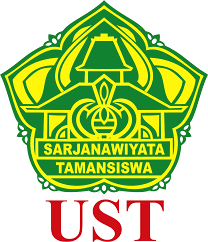 NAMA ANGGOTA KELOMPOK;LOKASI KKN MANDIRI : ……LEMBAGA PENELITIAN DAN PENGABDIAN KEPADA MASYARAKAT (LP2M)UNIVERSITAS SARJANAWIYATA TAMANSISWA YOGYAKARTA2022Latar BelakangDeskripsikan tentang pentingnya pelaksanaan KKN Mandiri di lokasi yang dipilih. Deskripsikan masalah yang dihadapi masyarakat dan solusi yang ditawarkan oleh peserta KKN Mandiri. Deskripsikan juga potensi (misal: Implementasi Ajaran taman Siswa, pariwisata, ekonomi kreatif, Pendidikan & kebudayaan, kesehatan, pertanian dan llingkungan) yang dapat dikembangkan di lokasi KKN. Dideskripsikan sesuai kondisi di wilayah KKN Mandiri.Lokasi KKNRT/RW 		:Dusun		:Kelurahan/ Desa	:Kota/ Kabupaten	:Provinsi		: Perencanaan Program KerjaPenjelasanRencana program kerja dapat dilaksanakan secara luring (offline) maupun daring (online). Program kerja yang direncanakan, yaitu:Program Kerja Individu Program Kerja KelompokPerhitungan Jam yang wajib direncanakan dalam program kerja minimal 182 jam, dengan rincian sebagai berikut:Jam Program Kerja Individu (masing-masing anggota kelompok) : 73 jam (minimal)Jam Program Kerja Kelompok : 109 jam (minimal)Perhitungan jam berdasarkan cara perlaksanaannya:Setiap Program Kerja yang dilaksanakan secara Luring (offline) totalnya adalah 20 jam Program Kerja yang dilaksanakan secara Daring (online):Program kerja dalam bentuk Poster : 15 JamProgram kerja dalam bentuk Video : 24 JamKlasifikasi Program Unggulan KKN MandiriKetamansiswaanPendidikan dan KebudayaanKesehatanEkonomiPertanian & LingkunganPerhatikan contoh Perencanaan program kerja di bawah ini:PERENCANAAN PROGRAM KERJA KKN MANDIRIPerencanaan Program Kerja KelompokPerencanaan Program Kerja IndividuNama			:NIM			:Prodi/Fakultas	:Nama			:NIM			:Prodi/Fakultas	:DST (seluruh anggota kelompok wajib merencanakan program kerja individu)Catatan:Konsultasi  Proposal KKN Mandiri / Nara Hubung: Abdul Rahim, M. Pd (0811503275)Pengirimian Proposal KKn Mandiri melalui Email; kkn@ustjogja.ac.idWaktu  Pengiriman Proposal 10 April – 26 April 2022 NONAMANIMPRODI/FAKULTASTELPJABATANKETUAANGGOTANOProgramKegiatanMetode & MediaProgram KerjaProgram KerjaProgram KerjaHari/ Tanggal/ Lokasi  Mitra kerja*SasaranTarget yang dicapaiJumlah JamJumlah JamJumlah JamJumlah JamNOProgramKegiatanMetode & MediaOnlineOfflinePerencanaanPengembanganimplementasiTotal1PendidikanSosialisasi Bahaya Sex Bebas dan Narkoba  Metode: Ceramah dan demonstrasiMedia:  LCD ProyektorJumat/ 10 Januari 2022/  Desa Bangun jiwo-BantulJumat/ 10 Januari 2022/  Desa Bangun jiwo-BantulPerawat PuskesmasRemaja RT 1 Desa Bangun jiwo Bantul Meningkatkan pengetahuan Remaja RT 1 Desa Bangun jiwo Bantul Tentang sex bebeas dan narkoba4 jam 6 jam10  jam20 jam2KebudayaanTutorial Tari Tradisional Metode : Ceramah dan demonstrasiMedia:  youtubeRabu/ 10 Januari 2022/Diakses umumRabu/ 10 Januari 2022/Diakses umumMahasiswa PGSDRemaja dan Anak-anakMeningkatkan kemampuan remaja dan anak-anak dalam menari tradisional 4 jam 15 jam5  jam24 jam3DstTotal Jam Perencanaan Program Kerja KelompokTotal Jam Perencanaan Program Kerja KelompokTotal Jam Perencanaan Program Kerja KelompokTotal Jam Perencanaan Program Kerja KelompokTotal Jam Perencanaan Program Kerja KelompokTotal Jam Perencanaan Program Kerja KelompokTotal Jam Perencanaan Program Kerja KelompokTotal Jam Perencanaan Program Kerja KelompokTotal Jam Perencanaan Program Kerja KelompokTotal Jam Perencanaan Program Kerja KelompokTotal Jam Perencanaan Program Kerja KelompokTotal Jam Perencanaan Program Kerja KelompokTotal Jam Perencanaan Program Kerja KelompokTotal Jam Perencanaan Program Kerja Kelompok108 jamNOProgramKegiatanMetode & MediaProgram KerjaProgram KerjaProgram KerjaHari/ Tanggal/ Lokasi  Mitra kerja*SasaranTarget yang dicapaiJumlah JamJumlah JamJumlah JamJumlah JamNOProgramKegiatanMetode & MediaOnlineOfflinePerencanaanPengembanganimplementasiTotal1Ketamansiswaan Sosialisasi Asah, Asih, Asuh  Metode: Ceramah dan demonstrasiMedia:  LCD ProyektorSabtu/ 11 Juli 2022/  Desa Bangun jiwo-BantulSabtu/ 11 Juli 2022/  Desa Bangun jiwo-BantulDosen USTRemaja RT 1 Desa Bangun jiwo Bantul Meningkatkan pemahaman Remaja RT 1 Desa Bangun jiwo Bantul Tentang Ajaran Taman Siswa4 jam 6 jam10  jam20 jam2KesenianTutorial Melukis Metode : Ceramah dan demonstrasiMedia:  youtubeRabu/ 10 Agustus 2022/Diakses umumRabu/ 10 Agustus 2022/Diakses umumMahasiswa PSRRemaja dan Anak-anakMeningkatkan kemampuan remaja dan anak-anak dalam melukis 4 jam 15 jam5  jam24 jam3DstTotal Jam Perencanaan Program Kerja IndividuTotal Jam Perencanaan Program Kerja IndividuTotal Jam Perencanaan Program Kerja IndividuTotal Jam Perencanaan Program Kerja IndividuTotal Jam Perencanaan Program Kerja IndividuTotal Jam Perencanaan Program Kerja IndividuTotal Jam Perencanaan Program Kerja IndividuTotal Jam Perencanaan Program Kerja IndividuTotal Jam Perencanaan Program Kerja IndividuTotal Jam Perencanaan Program Kerja IndividuTotal Jam Perencanaan Program Kerja IndividuTotal Jam Perencanaan Program Kerja IndividuTotal Jam Perencanaan Program Kerja IndividuTotal Jam Perencanaan Program Kerja Individu73  jamNOProgramKegiatanMetode & MediaProgram KerjaProgram KerjaProgram KerjaHari/ Tanggal/ Lokasi  Mitra kerja*SasaranTarget yang dicapaiJumlah JamJumlah JamJumlah JamJumlah JamNOProgramKegiatanMetode & MediaOnlineOfflinePerencanaanPengembanganimplementasiTotal123DstTotal Jam Perencanaan Program Kerja IndividuTotal Jam Perencanaan Program Kerja IndividuTotal Jam Perencanaan Program Kerja IndividuTotal Jam Perencanaan Program Kerja IndividuTotal Jam Perencanaan Program Kerja IndividuTotal Jam Perencanaan Program Kerja IndividuTotal Jam Perencanaan Program Kerja IndividuTotal Jam Perencanaan Program Kerja IndividuTotal Jam Perencanaan Program Kerja IndividuTotal Jam Perencanaan Program Kerja IndividuTotal Jam Perencanaan Program Kerja IndividuTotal Jam Perencanaan Program Kerja IndividuTotal Jam Perencanaan Program Kerja IndividuTotal Jam Perencanaan Program Kerja Individu73 jam 